ΘΕΜΑ AA1. Να χαρακτηρίσετε τις προτάσεις που ακολουθούν, γράφοντας στο τετράδιό σας, δίπλα στο γράμμα που αντιστοιχεί σε κάθε πρόταση τη λέξη Σωστό, αν η πρόταση είναι σωστή ή τη λέξη Λάθος, αν η πρόταση είναι λανθασμένη.Η καύση σε έναν βενζινοκινητήρα ξεκινάει με την δημιουργία του σπινθήρα και εξαπλώνεται με σταθερή ταχύτητα και σχεδόν σφαιρικά σε όλο τον χώρο καύσηςΗ καύση στους κινητήρες Diesel μπορεί να πραγματοποιηθεί σχετικά εύκολα ακόμα και με μικρές ποσότητες καυσίμουΤα ελατήρια του εμβόλου διακρίνονται στα ελατήρια συμπιέσεως, που έχουν προορισμό τη στεγανοποίηση του θαλάμου καύσεως και στα ελατήρια λαδιού, τα οποία βοηθούν στην ομοιόμορφη διανομή του λαδιού και εμποδίζουν το λάδι της λιπάνσεως να εισέρχεται στο θάλαμο καύσεως. Κάθε βαλβίδα ΜΕΚ αποτελείται από την κεφαλή, το στέλεχος και την ουρά.Οι  βαλβίδες εισαγωγής (σε μονό αριθμό βαλβίδων) είναι λιγότερες από αυτές της εξαγωγής για τον καλύτερο καθαρισμό των κυλίνδρων από τα καυσαέρια και την καλύτερη πλήρωση με αέρα ή με καύσιμο μείγμα. Σε μια 4χρονη βενζινομηχανή η φάση της συμπίεσης ξεκινά με το έμβολο να βρίσκεται στο ΑΝΣ και τις βαλβίδες εισαγωγής και εξαγωγής ανοιχτέςΜΟΝΑΔΕΣ 15Α2. Να γράψετε στο τετράδιό σας τους αριθμούς 1, 2, 3, 4,5 από τη στήλη Α και δίπλα ένα από τα γράμματα α, β,γ, δ, ε, στ της στήλης Β, που δίνει τη σωστή αντιστοίχιση.ΜΟΝΑΔΕΣ 10ΘΕΜΑ ΒΒ1. Να περιγράψετε το φαινομενο της κρουστικης καύσης στον βενζινοκινητηραΜΟΝΑΔΕΣ 8Β2. Γιατί στις τετράχρονες μηχανές δεν συναντάται η διαδικασια της σαρωσεωςΜΟΝΑΔΕΣ 8Β3. Τι οριζουμε ως βαθμό υπερπληρωσης και τι δειχνειΜΟΝΑΔΕΣ 8ΘΕΜΑ ΓΓ1. Να περιγράψετε την λειτουργιά του πιλοτικου εγχυτηραΜΟΝΑΔΕΣ 10Γ2. Ποια είναι η σχεση μεταδοσης κινησης μεταξύ στροφαλοφόρου και εκκεντροφορου αναλογως τον τυπο κινητήρα και γιατι ΜΟΝΑΔΕΣ 15ΘΕΜΑ ΔΔ1. Από ποια τμήματα αποτελειται ο στροφαλοφορος αξοναςΜΟΝΑΔΕΣ 10Δ2. Ποίες φάσεις λαμβανουν χωρο κατά τον πρωτο χρόνο λειτουργιας διχρονου βενζινοκινητήρα;ΜΟΝΑΔΕΣ 1Ηρώων Πολυτεχνείου 82, Πειραιάς 18536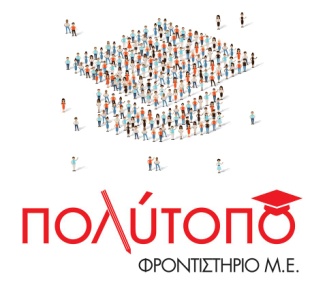  210.41.81.664Αγίου Ελευθερίου 48, Καμίνια 18541 213.04.51.414.e-mail: info@polytopo.edu.grΤΜΗΜΑ : ___________ΟΝΟΜΑ-ΕΠΩΝΥΜΟ:_______________________________________________________ΓΡΑΠΤΗ ΔΟΚΙΜΑΣΙΑ ΔΙΑΡΚΕΙΑΣ : ________________________________ΕΞΕΤΑΣΤΕΑ ΥΛΗ : ___________________________________________________________ΔΙΔΑΣΚΩΝ________________ΗΜΕΡΟΜΗΝΙΑ :  ____ / ____ / ________ΑΒ1.ΣυνδετηςΑ.Υγρο2.ΧιτωνιοΒ.Συμπιεσης3.ΕμβολοΓ.Ουρα4.ΒαλβιδαΔ.Κιβωτιο Σαρωσης5.ΕλατηριοΕ.Κοχλιας Μεγαλου ΜηκουςΣτ.Ομφαλος